NoticeNOTICE IS HEREBY GIVEN to the general public and to all members of the CSU Channel Islands Student Government that:A meeting of the Student Government Senate will be held on Wednesday, September 23rd , 2015 at 9:00 a.m. at California State University Channel Islands, Student Union Conference Room (room 1080), located at One University Drive, Camarillo, CA 93012, to consider and act upon the following matters:Call to OrderCall to OrderRoll CallPresident – Monique Reyna (P)Vice President – Michelle Noyes (P)SenateAcademic Affairs – Travis Hunt (P)Commuters & Transportation – Elizabeth Salgado (P)Housing & Residential Education – Hannah Senninger (P)Student Engagement – Tracy Davis (P)	Veterans & Non Traditional – Matt Stanger (P)Wellness & Recreation – Aron Uribe (P)Executive.Director of Operations – Marlene Pelayo (P)Director of External Affairs – John Butzer (P)Director of Events – Chief of Staff – Interns –1. Felix Pambuena (A)2. Marcos Estrada   (A)Judicial.Chief Justice – James Forrester (P)Associate Justice – Stephen Hemedes (A)Associate Justice –Advisor – Genesis DeLongMembers of the publicNathan Altman Robert Dennis Zach IngramCarla MenaBriana HiloApproval of the AgendaMotion to approve the agenda made by Senator UribeSenator Salgado motioned to amend the agenda by moving action items to the top of the agenda Motion to amend the agenda seconded by Senator HuntAll in favorMotion passesSenator Salgado motioned to add ride week to the agenda as a discussion item.Motion to add ride week as a discussion item seconded by Senator Davis.Senator Hunt motioned to approve the new agenda.Senator Uribe seconded the motion to approve the new agenda. Approval of the MinutesSenator Hunt motioned to approve the minutes.Senator Uribe seconded the motion to approve the minutes.Public forumPublic forum is intended as a time for any member of the public to address the Senate on issues affecting any student(s) and/or organizations of California State University Channel Islands.BusinessUnfinished BusinessInformational Item - noneDiscussion Item - noneAction Item - noneNew BusinessAction Item Action ItemAppointments – President Reyna (10 minutes)She talked about interviewing and appointing a chief of staff. She was very impressed with Carla who was very persistent and is passionate about education. Opened the floor for questions.Senator Salgado asked how she plans on managing her time.Carla said she is part of the SSS program and has learned to manage her time wisely.Director Butzer asked about her projects that she is passionate about on campus.She is very interested in what SPECTRUM is doing and is very involved in projects at her church. President Reyna opened up for discussion.No discussion Both Vice President Noyes and President Reyna spoke favorably of Karla.Senator Hunt motioned to approve Carla as Chief of Staff. Senator Davis seconded the motion. All in favor (6) Opposed (0) Abstentions (0)Carla Mena has been approved as Chief of Staff.Appointments by Vice President Noyes Talked about Nathan Altman being appointed as Social Justice Senator and his persistence and how he has attended many meetings this semester.Nathan Altman talked about always being open to talk to students.Vice President Noyes opened the subject for questions.Senator Uribe asked about how involved he thinks he can be with the “We Matter Series” coming up.Nathan believes that he can attract many people to the events.Director Butzer asked if he has any connections with the Student Union.He does not but he socializes with a lot of students there.Senator Salgado asked if he is willing to work with Mo in Intercultural Services and if he knows what they offer.He is semi aware of what an Intercultural services does and is very willing to work with Mo.President Reyna asked if he is going to be comfortable talking to other students besides his friends.He said he will be.Director Butzer asked if he will be willing to hold office hours in the Intercultural Services center.Vice President Noyes opened the mater for discussion.Senator Salgado and President Reyna believe that he is very eager to learn.Chief Justice Forrester talked about the learning curve with every Senator position.President Reyna agreed with Chief Justice Forrester and thinks he will do well in the position.Director Butzer spoke from experience and believes he will be a great fit for the position.Senator Davis motioned to approve Nathan Altman as Senator of Social JusticeMotion seconded by Senator UribeIn favor (6) Opposed (0) Abstentions (0)Nathan Altman has been approved for Senator of Social Justice.Presentation Item CSU Presidential Pay & Tuition– Director Butzer (30 minutes)Believes this is more of a discussion item. Wants to open up the floor for discussion on each issue. He wants to make sure the board of trustees voting member, Kelsey Brewer, is informed on what our campus is feeling. The proposal is to lift the cap off presidential pay that was introduced around 2009. It has become an issue because the Presidential search has begun for four very different CSU campuses. Director Butzer wants to have a discussion about lifting the pay cap because they want to make sure President Reyna and him are speaking for the students once at CSSA.President Reyna clarified that lifting the pay cap can lead to a wage pay war. The reason for this is that many Presidents have not gotten a pay raise. It hurts many of them who should be earning more. Senator Salgado asked where the money would be coming from for the pay.Director Butzer answered that the money comes from students. Sometimes foundation boards even cover some of the pay. Many students at CSSA are going to vote against the foundation boards making up more of the wages for presidents.President Reyna spoke about the additional 97 million going to campuses that would usually go to deferred maintenance. By increasing this the money would go to presidential pay. Robert Dennis, from the graduate program, agreed with everyone in the Senate and wants them to pay close attention to the idea that student fees will go up for presidential pay. He believes that deferred maintenance, although a big issue, the opportunities the school has to offer should be enough to attract presidential candidates. He is against removing the cap.Director Butzer believes that the idea that someone is applying for the position because they genuinely want it and believe in the mission of the CSU.Senator Salgado is also against removing the pay cap. Removing the cap would put us at a disadvantage. Senator Hunt also agrees with Robert Dennis and Senator Salgado. He believes our campus offers a private school setting at a public school price and we can’t afford to engage in a wage war.Senator Senninger asked if there would be a limit by removing the cap.President Reyna had a meeting with President Rush about this and got some insight. He talked about the money that goes to paying presidents and how it comes from the governor’s office and not students. She also addressed Senator Senninger’s question by saying that she is not sure what the maximum negotiation of the numbers is, but she will get back to her with the correct information later.Senator Salgado is still very against the removal of the cap because she doesn’t feel like it is genuine that they want to change the rule now.Director Butzer said that this is being addressed now because of the 2009 recession and has been put off long enough.Senator Davis is also against it because she feels that it will affect other campuses with established presidents. She would like for them to all get an established pay raise for all and not just the ones that are coming in new.Director Butzer says it is currently in discussion.Senator Hunt said he is still very against it because the position should be about the education environment not the money. If they wanted to make money they would go work in the private sector.Senator Altman believes that if this were only based on wage we would win because last time he checked two years ago, President Rush was the highest paid. Director Butzer will look into that and deliver current information.President Reyna believes that everyone needs to consider a person who was a provost not getting paid as much as they should. Robert Dennis wants everyone to consider that living cost is also a factor.President Reyna added to that by saying that Presidents get a house or house stipend, cell phone stipend, and vehicle stipend in addition to salary.Vice President Noyes talked about something that was talked about CSSA and something Senator Hunt mentioned that the students and the school should be priority and not the money.Chief Justice Forrester believes in the pay cap, but feels that we should consider that the presidents are qualified people with families. “As humans, most of us would go for the money. The CSU has very underpaid presidents and that has to be considered.”Senator Uribe clarified that Dr. Hershman at San Diego State is the highest paid CSU president. He thinks the cap should be removed for the value. “You need to be able to accommodate the times.”Director Butzer also talked about the 2; 3; 5 option for pay raises.Dennis asked if everyone has considered the federal interest rate going up. At spoke about Janet Napolitano.Director Butzer clarified that she is the chancellor if the UC system. He thinks that we can talk more about that next week.  President Reyna thanked Chief Justice Forrester for his input and asked everyone what they would value more passion or skill? She suggested someone to make a formal motion to take a stance.Senator Salgado believes that passion will take us further than someone who has skills. Skills can be learned.Senator Hunt agreed with Senator Salgado’s statement. Senator Senninger agreed with the points made by Senator Hunt and Senator Salgado and that we have a great staff that can help increase skills. Senator Salgado moves to take a stance against removing the cap.Senator Hunt seconds the stance against removing the cap. Senator Stanger believes that money talks and that either way a person is going to go for the money. Senator Davis asked if anyone’s opinion has changed with the fact that money does talk.Senator Salgado believes that she would prefer someone go somewhere else if they are just in it for the higher pay. President Reyna asked Advisor Bethany Banuelos if she could look up President Rush’s pay.President Reyna also talked about how President Rush and his wife donate an average of $60,000 to scholarships. “If they can afford that, then they are probably doing well.” She talked about a foundation board not being able to pay more than 10% of the pay as well as other factors establishing the pay. Senator Uribe mentioned that the pay needs to be approved by the board. There are things into play that allow for realistic numbers. Director Butzer reminded everyone that there is a motion on the table.President Reyna said that in 2014 President Rush earned $421,603.83 with all other stipends included $350,00 - 2011$351,00 - 2012$416,00 - 2013Senator Senninger asked if there is a way of finding out which of the four presidents retiring is making the most.Senator Hunt moved to the previous question to close debate.Seconded by Senator Salgado.In Favor (6) Opposed (1) Abstentions (0)All those in favor of taking a stance in keeping the pay cap.Chief Justice Forrester clarified: Yes is for keeping the pay capNo is for removing the pay cap President Reyna informed every one of the earnings of the President’s for the other three campuses in search for new Presidents.Chico- $423,000San Jose – $430,000Sonoma - n/aIn Favor (3) Opposed (3)  Abstentions (1)Senator Hunt moved to table the matter to next week.Motion seconded by Senator Uribe. Senator Salgado urged everyone to talk to students about this.All in favor of tabling the issue to next week.In favor (7) Opposed (0) Abstentions (0) Motion passes.Director Butzer asked for the item of tuition to also be tabled for next week.Motion to table the item regarding tuition made by Senator Hunt.Motion seconded by Senator Uribe.President Reyna said that we have several things to be discussed next week in addition to a visit from Jacqui Irwin, setting up for Pizza with the President, and the group picture. Requested that the tabled items be moved to the week after. No discussion.All in favor in tabling both items until October 7th In favor (7) Opposed (0) Abstentions (0) Director Butzer will be sending out information and asked for everyone to please talk to constituent groups.Informational ItemDiscussion Item Pizza with the President – President Reyna (20 minutes)Next Wednesday from 11:30 – 12:30 Asked people to please volunteer. Set up will be at 10:30 and clean up at 12:30. Expressed the need for pre questions to avoid a slow start. Would like three questions from by Friday. She also asked to have someone volunteer to be a moderator. Vice President Noyes appointed President Reyna as one. Senator Davis said that she will be walking around Ekho at the same.President Reyna talked about that this is matter is a bigger priority and if she could either cancel that or bring Ekho to the event.Senator Uribe asked what kind of questions can be asked. Either fun or policy questions.President Reyna said that there can be a mix of both.Senator Uribe would also like to be an MC.Both Chief Forrester and Director Butzer expressed full support for Senator Uribe as an MC. President Reyna asked if anyone had any gift suggestions.Briana Hilo talked about having students coming up and expressing their appreciation and having a cake. Senator Davis asked if it would be a problem to ask UGLEN for a cake. Advisor Bethany Banuelos said she can look into it. Senator Davis suggested that we get a card for many students, staff, and faculty to sign it. Robert Dennis talked about having to monitor signing and advised against it.Senator Senninger suggested putting a video together.Senator Hunt suggested a dolphin stuffed animal.Senator Uribe agrees with the idea of a video and would also like a glass award with the SG logo.Vice President Noyes asked if this would be at Pizza with the President or if it would be presented after. Advisor Banuelos said that she really likes the idea of a card. Senator Davis said that putting a video together would work better for the end of the year. Robert Dennis suggested that the video is sent to him before the event so it does not distract from the event itself. President Reyna would like to bring the conversation back to next week.Senator Salgado talked about a committee already planning an event for a goodbye.Director Butzer thinks that we should team up with AV to present a good high quality video in the spring. President Reyna said she would think of more ideas.Dolphin Cash – President Reyna (30 minutes)Suggested for this item to be tabled until October 7thSenator Hunt motioned to table the item until October 7th.Motion seconded by Senator Uribe.No discussionAll in favor. Motion passes.Ride Share – Senator SalgadoTeaming up with VCTC for online pledge to take alternative transportation. There will be a link on the website for the CI community. Ride week starts on Monday October 5th from 11 a.m. to 3 p.m.  In the Student Union Courtyard. She will need help with A-frames and tabling. She will also be tabling Tuesday, Wednesday, and Thursday. She will be passing out a sign-up sheet for help on the event.Senator Uribe asked if they have a specific need for a certain time slot.Senator Davis asked if it is a week event or just a day.Senator Salgado clarified that the official day is on Monday and there will be tabling throughout the rest of the week.ReportsSenator ReportsSenator HuntSenator DavisSenator SalgadoSenator Altman – No report availableSenator SenningerSenator UribeSenator StangerVice President’s ReportPresident’s ReportExecutive ReportsDirector PelayoDirector ButzerChief of Staff MenaJudicial ReportChief Justice ForresterAdvisor ReportBethany Banuelos Talent show auditions and name tag exchangeAdjournmentClosing Comments Vice President Noyes reminded everyone to wear their red polo shirts for pictures next week.Adjournment Senator Hunt motions to adjourn meeting.Motion to adjourn seconded by Senator UribeMeeting adjourned at 10:50 a.m. 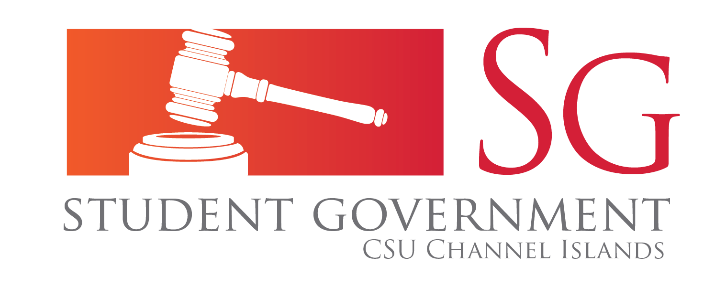 Student Government MinutesWednesday, September 23, 20159:02 a.m. – 10:50 a.m.Student Union Coville Conference Room